            В соответствии с постановлением администрации Дзержинского района от 14.08.2013 № 1931 «Об утверждении  Порядка принятия решения о разработке муниципальных программ муниципального района «Дзержинский район», их формирования и реализации и Порядка проведения оценки эффективности реализации муниципальных программ муниципального района «Дзержинский район»             П О С Т А Н О В Л Я Ю:            1.  Внести изменения в муниципальную программу «Развитие муниципального управления в муниципальном районе «Дзержинский район» на 2017 – 2021 годы», утвержденную постановлением администрации от 30.12.2016 № 1191 (в редакции постановления администрации Дзержинского района от 14.03.2017 № 367) , изложив ее в новой редакции (прилагается).            2.  Контроль за исполнением настоящего постановления  оставляю за собой.             3.  Постановление вступает в силу с момента его подписания.Глава администрации Дзержинского района		  	             А.В. ПичугинПриложение кпостановлению  администрации  Дзержинского района№ 2099 от 29.12.2017г.МУНИЦИПАЛЬНАЯ ПРОГРАММА  «РАЗВИТИЕ МУНИЦИПАЛЬНОГО УПРАВЛЕНИЯ В  МУНИЦИПАЛЬНОМ РАЙОНЕ «ДЗЕРЖИНСКИЙ РАЙОН»  НА 2017-2021 ГОДЫ»ПАСПОРТ  ПРОГРАММЫОбщая характеристика сферы реализации Программы             Современная ситуация в сфере муниципального управления в  муниципальном районе «Дзержинский район» характеризуется продолжением процессов формирования систем местного самоуправления, основанных на разделении полномочий между уровнями власти, применении  методов  стратегического планирования, управления по результатам, увязке принятия бюджетных решений по целям и задачам, в первую очередь в рамках программно-целевого подхода.Подготовка, принятие и предстоящая реализация настоящей программы вызвана необходимостью совершенствования текущей бюджетной политики.   Проведение предсказуемой и ответственной бюджетной политики, обеспечение долгосрочной сбалансированности и устойчивости бюджетной системы  муниципального района «Дзержинский район»  обеспечит экономическую стабильность и необходимые условия для повышения эффективности деятельности исполнительных органов местного самоуправления  муниципального района «Дзержинский район».           На 01.07.2016  года штатная численность администрации  района составляет 121 ед.           муниципальные должности  -   103 ед.  должности, не являющиеся должностями муниципальной службы    -  18 ед.Качественный состав муниципальных служащих характеризуется следующими показателями.	Доля лиц, имеющих высшее образование, составляет 99 %, из них 5 % имеют второе высшее образование.	Среди муниципальных служащих преобладают женщины –  87,4 %.	Анализ возрастного состава муниципальных служащих показывает, что большую часть составляют лица в возрасте от 40 до 60 лет – 52 %;  14 % составляют специалисты до 30 лет, 33 % - работники в возрасте  от 30 до 40 лет и меньше всего на муниципальной службе лиц старше 60 лет – 1 %.	12 % муниципальных служащих имеют стаж муниципальной стаж работы свыше 15 лет, 9 % - от 10 до 15 лет, 40 % - от 5 до 10 лет и  39 % -  до 5 лет. Следовательно, можно говорить о наличии в муниципальном образовании «Дзержинский район» преобладающей группы специалистов   с   опытом работы  от 5 до 10 лет на муниципальной службе.	    Администрация муниципального района «Дзержинский район», выполняя возложенные на нее функции по управлению муниципальной деятельностью органов местного самоуправления координирует работу по решению вопросов:            Обеспечение деятельности администрации района, деятельность которой направлена на достижение стратегических целей муниципального района «Дзержинский район», осуществляется в следующих направлениях:             -   подготовка в установленном порядке проектов постановлений и распоряжений администрации района, а также договоров и соглашений, заключаемых от имени администрации района;             -  подготовка и участие в разработке нормативных правовых актов по вопросам муниципального управления; - осуществление организационного, правового и технического обеспечения  совещаний, заседаний, планерок, проводимых с участием главы администрации района и заместителей главы администрации района;             - обеспечение документационного сопровождения управленческой деятельности администрации района;             - оформление и регистрация нормативных правовых актов администрации района, организация их рассылки;             - учет и хранение в течение установленного срока протоколов заседаний администрации района, постановлений и распоряжений администрации района, документов структурных подразделений администрации района, передача их в установленном порядке на государственное хранение;            -  ведение справочно-информационной работы по хранящимся документам, выдача архивных справок по запросам юридических и физических лиц;             - организация в установленном порядке проработки поступивших из судов, органов прокуратуры в администрацию района документов, подготовка документов о представлении в суде интересов администрации района;            -   обеспечение подготовки и проведения протокольных мероприятий администрации района;           - обеспечение взаимодействия администрации района с Избирательной комиссией  Дзержинского  района;            - осуществление правового, организационного, кадрового, финансового, материально-технического, документационного и иного обеспечения деятельности администрации района;           -  создание комфортных условий для сотрудников администрации,  обеспечивающих  выполнение  полномочий возложенных на органы местного самоуправления района.           Таким образом, важными направлениями деятельности администрации района являются обеспечение адресности и целевого характера использования средств   бюджета в соответствии с утвержденными бюджетными ассигнованиями и лимитами бюджетных обязательств, а также осуществление планирования расходов  бюджета, главным распорядителем которых является администрация района и ее структурные подразделения, составление обоснования бюджетных ассигнований, представление сведений, необходимых для составления проекта  бюджета.            В связи с этим перед администрацией района стоит задача эффективной эксплуатации и использования имущества, находящегося в  собственности, обеспечение деятельности администрации района, создания условий для материально-технического,   информационно-коммуникационного и кадрового обеспечения выполнения органами местного самоуправления района своих полномочий.  Требует замены морально и физически устаревшее оборудование и мебель в кабинетах работников администрации района и ее структурных подразделений. Требуется постоянное содержание помещений в надлежащем санитарном состоянии. В течение всего срока эксплуатации зданий нужно применять меры по предотвращению пожарной опасности, проводить техническое обслуживание оборудования, состоящего на балансе администрации района. Требуется осуществлять организацию по обеспечению физической защиты и охраны имущества. Территория перед зданием администрации района требует ухода: уборки, ухода за газонами, цветниками, обрезки кустарников.    Эффективная деятельность органов местного самоуправления района невозможна без современных средств информационно-коммуникационной системы. Необходимо осуществлять модернизацию технических и технологических информационных систем, обеспечение надежности и скорости работы оборудования, сокращение сроков организации мероприятий, проводимых администрацией района, а также обеспечивать постоянную готовность к использованию информационно-коммуникационных систем, создавать условия для эффективного управления и обеспечения информационным обслуживанием.   В настоящее время администрация   района обслуживает  следующие информационные комплексы: 1. официальный сайт муниципального района «Дзержинский район»; 2. сервер администрации; 3. программное обеспечение; 4. парк персональных компьютеров.      Важные задачи стоят перед администрацией района в сфере развития кадрового потенциала. Современная муниципальная служба должна быть ориентирована на обеспечение прав и законных интересов граждан, эффективное взаимодействие институтов гражданского общества и органов местного самоуправления, противодействие коррупции, повышение престижа муниципальной службы, основанного на авторитете и профессионализме муниципальных служащих. Эффективность муниципального управления обеспечивается высоким уровнем профессионализма муниципальных служащих и их заинтересованностью в результатах своей деятельности. Прием на муниципальную службу осуществляется в соответствии с квалификационными требованиями для замещения должностей муниципальной службы.	Формируется кадровый резерв муниципальной службы. За период работы по формированию кадрового резерва в него включается  35 человек ежегодно, назначено на муниципальную должность муниципальной службы из резерва 5 человек. Одним из приоритетных направлений формирования кадрового состава муниципальной службы является профессиональная переподготовка и повышение квалификации лиц, включенных в кадровый резерв.	В рамках  муниципальной  программы «Развитие муниципальной службы  в муниципальном районе «Дзержинский район» на 2014-2016 годы»  реализованы мероприятия по повышению квалификации, переподготовки  органов местного самоуправления, непрерывно в рамках планов обучения муниципальных служащих.   С 2014 по 2016 год  прошли  дополнительное обучение 116 муниципальных служащих.        Формирование профессиональной муниципальной службы требует совершенствования системы подготовки кадров и дополнительного профессионального образования муниципальных служащих. Программы дополнительного профессионального образования муниципальных служащих необходимо формировать с учетом программ органов местного самоуправления по профессиональному развитию муниципальных служащих, основанных на индивидуальных планах профессионального развития. В систему профессиональной подготовки и дополнительного профессионального образования муниципальных служащих необходимо внедрить новые механизмы, обеспечивающие эффективное использование имеющихся ресурсов и повышение качества образования на основе обновления его структуры, содержания и технологий обучения.        Важнейшими направлениями повышения эффективности муниципальной службы являются разработка и внедрение механизмов, обеспечивающих результативность профессиональной служебной деятельности муниципальных служащих. В настоящее время показатели служебной деятельности муниципальных служащих недостаточно ориентированы на результативность их труда, на достижение целей и приоритетов органов местного самоуправления.        Необходимо обеспечить надлежащие условия для качественного исполнения муниципальными служащими своих должностных обязанностей для эффективного функционирования муниципальной службы.   Повышение уровня социальной защищенности муниципальных служащих, совершенствование системы муниципальных гарантий, создание современной системы материального и нематериального стимулирования труда муниципальных служащих.        Развитие системы кадрового обеспечения  администрации района является первоочередным в ходе реализации Федеральных законов от 06.10.2003 № 131-ФЗ «Об общих принципах организации местного самоуправления в Российской Федерации» (далее - Федеральный закон от 06.10.2003 № 131-ФЗ), от 02.03.2007 № 25-ФЗ «О муниципальной службе в Российской Федерации». Постоянное обновление кадрового состава  администрации требует регулярной переподготовки и повышения квалификации лиц, замещающих муниципальные должности, и муниципальных служащих по основным вопросам деятельности органов местного самоуправления. Муниципальная программа будет способствовать выходу системы управления муниципального образования на более высокий качественный уровень, что позволит сделать более эффективным механизм муниципального управления во всех сферах деятельности администрации района.2. Цели, задачи, целевые показатели эффективностиреализации муниципальной программы,   сроков и этапов ее реализации          Целями муниципальной программы являются совершенствование  системы муниципального управления  администрации Дзержинского района, повышение эффективности и информационной прозрачности деятельности органов местного самоуправления  муниципального района «Дзержинский район».        Для достижения целей муниципальной программы должны быть решены следующие задачи: -      обеспечение хозяйственной деятельности администрации района;-   обеспечение осуществления управленческих функций  администрации Дзержинского    района; -    обеспечение использования современных информационно-коммуникационных технологий в профессиональной деятельности администрации района и ее структурных подразделениях; - формирование качественного кадрового состава муниципальных служащих;-  повышение уровня подготовки лиц, замещающих муниципальные должности, и муниципальных служащих по  направлениям деятельности  структурных подразделяй администрации;  - обеспечение пожарной безопасности и проведение капитального ремонта в здания администрации района по адресу г. Кондрово, ул. Чапаева, д.36;  - материально-техническое обеспечение проведения выборных компаний;  - обеспечение деятельности административных комиссий муниципальных образований района по рассмотрению дел об административных правонарушениях;  -  составление, внесение изменений и дополнений в списки кандидатов в присяжные заседатели.        Целевыми показателями эффективности реализации муниципальной программы будут: - снижение доли обращений граждан в органы местного самоуправления района, рассмотренных с нарушением сроков, установленных законодательством;- повышение уровня соблюдения целевого и эффективного использования финансовых средств администрации   Дзержинского района-  обеспечение использования современных информационно-коммуникационных технологий в профессиональной деятельности администрации района и ее структурных подразделений; - своевременно и оперативно разрабатывать проекты нормативных правовых актов в сфере муниципальной службы по мере принятия нормативных правовых актов на федеральном или областном уровне; - обеспечить применение единых подходов в работе кадровых служб органов местного самоуправления, отделов администрации муниципального района «Дзержинский район» по вопросам муниципальной службы;- обеспечение выполнения запланированных протокольных мероприятий муниципального района «Дзержинский район» - повысить долю вакантных должностей муниципальной службы, замещаемых на основе назначения из кадрового резерва, увеличив ее до 90% к окончанию реализации  Программы;- постоянно увеличивать долю должностей муниципальной службы, на которые сформирован кадровый резерв, повысив ее до 90% в 2016 году;- обеспечить долю муниципальных служащих, прошедших дополнительное профессиональное обучение, на уровне 33% в течение всего периода реализации Программы;-  поддержание доли выплачиваемых объемов денежного содержания, прочих и иных выплат от запланированных к выплате на уровне 100 процентов;- уменьшение объема неэффективных расходов в сфере организации муниципального управления.     Срок реализации муниципальной программы рассчитан на 2017 - 2021 годы.  3. Обобщенная характеристикамероприятий муниципальной программы           В рамках муниципальной программы предусмотрена реализация следующих мероприятий:  - обеспечение деятельности администрации  муниципального района «Дзержинский район» по решению общегосударственных вопросов; -   материально-техническое обеспечение  деятельности администрации  Дзержинского района; -  развитие муниципальной службы в муниципальном районе «Дзержинский район;- своевременная выплата заработной платы, прочих выплат сотрудникам и уплата налоговых платежей.            Финансовое обеспечение Программы предусматривает использование средств бюджета муниципального района «Дзержинский район» и бюджета     городского поселения «Город Кондрово» 	Общая сумма средств на реализацию программных мероприятий составляет    249467,89     тыс. рублей, в том числе:в 2017 году    -  44404,806  тыс.руб.в 2018 году -    52658,702 тыс. руб. в 2019 году –   52364,754  тыс.руб. в 2020 году -    51716,636  тыс.руб. в 2021 году -    48323,0  тыс.руб.	Финансирование мероприятий Программы за счет средств бюджета муниципального района «Дзержинский район» и бюджета   городского поселения «Город Кондрово» будет осуществляться в объемах, утвержденных решением Дзержинского районного Собрания муниципального района «Дзержинский район» и решением Городской Думы городского поселения «Город Кондрово», о бюджете на очередной финансовый год и плановый период.	При реализации Программы возможно возникновение финансовых рисков, связанных с неполным выделением бюджетных средств в рамках одного финансового года на реализацию программных мероприятий, вследствие чего могут измениться сроки выполнения мероприятий. В этом случае объемы финансирования Программы уточняются и при необходимости вносятся  соответствующие изменения в Программу.	К числу внешних рисков, которые могут негативно влиять на реализацию Программы следует отнести:	1. Изменение структуры органов местного самоуправления, структуры администрации района, структурные изменения  внутри отделов администрации.	2. Неполное либо несвоевременное финансирование мероприятий Программы за счет средств бюджета муниципального района «Дзержинский район» и бюджета   городского поселения «Город Кондрово».	При реализации Программы, учитывая продолжительный период ее реализации возможно возникновение рисков, связанных с социально – экономическими факторами, инфляцией и др., что может повлечь выполнение запланированных мероприятий не в полном объеме.	В этом случае объемы средств, необходимых для финансирования мероприятий Программы в очередном году, уточняются, и в случае необходимости вносятся соответствующие изменения в решение Дзержинского районного Собрания муниципального района «Дзержинский район» и  в решение  городской Думы  городского поселения «Город Кондрово» о бюджете   на очередной финансовый год и на плановый период и в Программу.4. Перечень и краткое описание программных мероприятийОбеспечение деятельности администрации  муниципального района «Дзержинский район» по решению общегосударственных вопросов.  Для достижения данной цели и решения задач предусмотрена реализация мероприятий, направленных на:- обеспечение функционирования администрации  района; - организация и проведение семинаров, конференций по актуальным вопросам местного самоуправления;-  реализацию полномочий администрации района;- обеспечение деятельности муниципального архива;- информационное обеспечение процесса управления, информирование населения о деятельности администрации на официальном сайте  администрации муниципального района «Дзержинский район»;- организация проведения  протокольных мероприятий;- внедрение и поддержку механизмов прозрачности и взаимодействия с общественностью.Материально-техническое обеспечение  деятельности администрации  Дзержинского района включает в себя   реализацию комплекса работ, услуг, поставок товаров за счет средств бюджета района:-  содержание зданий;- осуществление мероприятий по информатизации органа местного самоуправления;  - внедрение в работу  администрации района справочных правовых систем, сети Интернет, программных  продуктов;- оказание услуг связи, почтовые услуги;- поставку канцелярских товаров, офисной мебели, приобретение бытовых электротоваров,    иных материалов  для обеспечения деятельности администрации и предоставления работникам надлежащих условий  труда; -  оплату труда  сотрудников администрации района (заработная плата),  оплату служебных командировок, компенсационные выплаты, выплаты стимулирующего характера;    - приобретение и обслуживание программных продуктов; -изготовление ЭЦП для работы бухгалтерии; - обслуживание и ремонт   оргтехники, заправка картриджей. Для достижения цели и решения задач отдельного мероприятия  «Развитие муниципальной службы в муниципальном районе «Дзержинский район» предусмотрена реализация мероприятий, направленных на:- мониторинг действующего законодательства, регулирующего муниципальную службу и вопросы противодействия коррупции;- поддержание нормативной правовой базы органа местного самоуправления района в актуальном состоянии: своевременное внесение изменений, дополнений и признание правовых актов, утратившими силу в соответствии с законодательством;- обеспечение своевременного рассмотрения обращений граждан;- ведение реестра муниципальных служащих;- оценка результатов работы муниципальных служащих посредством проведения аттестации и организации квалификационных экзаменов;- реализацию мероприятий по формированию кадрового резерва по должностям муниципальной службы, уточнению состава кадрового резерва;- анализ и обобщение информации по организации повышения квалификации;- организацию прохождения муниципальными служащими курсов повышения квалификации;- участие муниципальных служащих в обучающих семинарах;- организация и проведение семинаров, конференций по актуальным вопросам местного самоуправления и муниципальной службы;- информирование населения  района по вопросам муниципальной службы через  официальный сайт Дзержинского района  в сети «Интернет»;- проведение медицинской диспансеризации с заключением об отсутствии заболеваний, препятствующих прохождению муниципальной службы;- внедрение в работу  администрации района справочных правовых систем, сети Интернет, программных  продуктов;- взаимодействие с органами прокуратуры в целях предоставления достоверных и полных сведений о доходах, об имуществе и обязательствах имущественного характера;- мониторинг соблюдения муниципальными служащими запретов и ограничений, представления сведений о  расходах, доходах, имуществе и обязательствах имущественного характера.      Своевременная выплата заработной платы, прочих выплат сотрудникам и уплата налоговых платежей:-  формируется с учетом заработной платы, материальной помощи и других выплат, а также начислений на них, в соответствии с Федеральным законом от 02.03.2007г. № 25-ФЗ «О муниципальном службе в Российской Федерации»,   Федеральным законом от 24.07.2009г. № 212-ФЗ «О страховых взносах в Пенсионный фонд Российской Федерации, Фонд социального страхования Российской Федерации, Федеральный фонд обязательного медицинского страхования и территориальные фонды обязательного медицинского страхования» (с изменениями), Федеральным законом от 29.12.2006 г. № 255-ФЗ «Об обязательном социальном страховании на случай временной нетрудоспособности и в связи с материнством», постановлением Правительства Калужской области № 446 от 02 ноября 2009 г. «Об установлении нормативов формирования расходов на оплату труда депутатов, выборных должностных лиц местного самоуправления, осуществляющих свои полномочия на постоянной основе, муниципальных служащих и на содержание органов местного самоуправления Калужской области для муниципальных районов и городских округов», Устава муниципального района «Дзержинский район», Положения  «О размере и условиях оплаты труда муниципальных служащих муниципального района «Дзержинский район» утвержденного решением Дзержинского районного Собрания от 18.06.2013 года № 331. Приоритеты в сфере реализации муниципальной программыАдминистрация муниципального района «Дзержинский район»  осуществляет организацию реализации Программы, контроль за выполнением предусмотренных ею мероприятий, координацию деятельности по реализации Программы, обеспечивает взаимодействие участников Программы, анализ и обобщение результатов их деятельности.Исполнителями Программы являются органы местного самоуправления, структурные подразделения (отделы) администрации муниципального района «Дзержинский район» Администрация муниципального района «Дзержинский район» ежегодно в установленные сроки формирует бюджетную заявку на ассигнования из бюджета муниципального района «Дзержинский район» и в установленном порядке представляет ее в финансовый отдел администрации муниципального района «Дзержинский район».Финансирование данной Программы осуществляется за счет бюджетных ассигнований, утверждаемых решением Дзержинского районного Собрания муниципального района «Дзержинский район» и  решением городской Думы  городского поселения «Город Кондрово» о бюджете  на очередной финансовый год и плановый период.Организацию реализации Программы и контроль за выполнением предусмотренных в ней мероприятий осуществляет  – администрация муниципального района «Дзержинский район».Перечень программных  мероприятий муниципальной программы  «РАЗВИТИЕ МУНИЦИПАЛЬНОГО УПРАВЛЕНИЯ В  МУНИЦИПАЛЬНОМ РАЙОНЕ «ДЗЕРЖИНСКИЙ РАЙОН»  НА 2017-2021 ГОДЫ»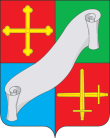                                                 КАЛУЖСКАЯ ОБЛАСТЬ                                                   АДМИНИСТРАЦИЯ                            (исполнительно - распорядительный орган)                МУНИЦИПАЛЬНОГО РАЙОНА «ДЗЕРЖИНСКИЙ РАЙОН»                                                 П О С Т А Н О В Л Е Н И Е                                                КАЛУЖСКАЯ ОБЛАСТЬ                                                   АДМИНИСТРАЦИЯ                            (исполнительно - распорядительный орган)                МУНИЦИПАЛЬНОГО РАЙОНА «ДЗЕРЖИНСКИЙ РАЙОН»                                                 П О С Т А Н О В Л Е Н И Е                                                КАЛУЖСКАЯ ОБЛАСТЬ                                                   АДМИНИСТРАЦИЯ                            (исполнительно - распорядительный орган)                МУНИЦИПАЛЬНОГО РАЙОНА «ДЗЕРЖИНСКИЙ РАЙОН»                                                 П О С Т А Н О В Л Е Н И Е29  декабря  2017 года                       г. Кондрово                                                      № 209929  декабря  2017 года                       г. Кондрово                                                      № 209929  декабря  2017 года                       г. Кондрово                                                      № 2099 О внесении изменений  в  муниципальную программу  «Развитие муниципального управления в муниципальном районе «Дзержинский район» на 2017-2021 годы», утвержденную постановлением администрации от 30.12.2016 № 1191 (в ред. от 14.03.2017 № 367) О внесении изменений  в  муниципальную программу  «Развитие муниципального управления в муниципальном районе «Дзержинский район» на 2017-2021 годы», утвержденную постановлением администрации от 30.12.2016 № 1191 (в ред. от 14.03.2017 № 367)Наименование муниципальной  Программы  Развитие муниципального управления в муниципальном районе «Дзержинский район» (далее — Программа)  Развитие муниципального управления в муниципальном районе «Дзержинский район» (далее — Программа)  Развитие муниципального управления в муниципальном районе «Дзержинский район» (далее — Программа)  Развитие муниципального управления в муниципальном районе «Дзержинский район» (далее — Программа)  Развитие муниципального управления в муниципальном районе «Дзержинский район» (далее — Программа)  Развитие муниципального управления в муниципальном районе «Дзержинский район» (далее — Программа)  Развитие муниципального управления в муниципальном районе «Дзержинский район» (далее — Программа)  Развитие муниципального управления в муниципальном районе «Дзержинский район» (далее — Программа)Цели Программы-Создание условий для развития и совершенствования
муниципального управления   в муниципальном районе «Дзержинский район» 
-Повышение эффективности деятельности органов местного
самоуправления. -Совершенствование муниципальной службы, формирование профессионального  кадрового состава муниципальных служащих муниципального района «Дзержинский район»   (далее – муниципальная служба)  - Обеспечение эффективности муниципального управления и успешного  социально – экономического развития муниципального района «Дзержинский район»  -Создание условий для развития и совершенствования
муниципального управления   в муниципальном районе «Дзержинский район» 
-Повышение эффективности деятельности органов местного
самоуправления. -Совершенствование муниципальной службы, формирование профессионального  кадрового состава муниципальных служащих муниципального района «Дзержинский район»   (далее – муниципальная служба)  - Обеспечение эффективности муниципального управления и успешного  социально – экономического развития муниципального района «Дзержинский район»  -Создание условий для развития и совершенствования
муниципального управления   в муниципальном районе «Дзержинский район» 
-Повышение эффективности деятельности органов местного
самоуправления. -Совершенствование муниципальной службы, формирование профессионального  кадрового состава муниципальных служащих муниципального района «Дзержинский район»   (далее – муниципальная служба)  - Обеспечение эффективности муниципального управления и успешного  социально – экономического развития муниципального района «Дзержинский район»  -Создание условий для развития и совершенствования
муниципального управления   в муниципальном районе «Дзержинский район» 
-Повышение эффективности деятельности органов местного
самоуправления. -Совершенствование муниципальной службы, формирование профессионального  кадрового состава муниципальных служащих муниципального района «Дзержинский район»   (далее – муниципальная служба)  - Обеспечение эффективности муниципального управления и успешного  социально – экономического развития муниципального района «Дзержинский район»  -Создание условий для развития и совершенствования
муниципального управления   в муниципальном районе «Дзержинский район» 
-Повышение эффективности деятельности органов местного
самоуправления. -Совершенствование муниципальной службы, формирование профессионального  кадрового состава муниципальных служащих муниципального района «Дзержинский район»   (далее – муниципальная служба)  - Обеспечение эффективности муниципального управления и успешного  социально – экономического развития муниципального района «Дзержинский район»  -Создание условий для развития и совершенствования
муниципального управления   в муниципальном районе «Дзержинский район» 
-Повышение эффективности деятельности органов местного
самоуправления. -Совершенствование муниципальной службы, формирование профессионального  кадрового состава муниципальных служащих муниципального района «Дзержинский район»   (далее – муниципальная служба)  - Обеспечение эффективности муниципального управления и успешного  социально – экономического развития муниципального района «Дзержинский район»  -Создание условий для развития и совершенствования
муниципального управления   в муниципальном районе «Дзержинский район» 
-Повышение эффективности деятельности органов местного
самоуправления. -Совершенствование муниципальной службы, формирование профессионального  кадрового состава муниципальных служащих муниципального района «Дзержинский район»   (далее – муниципальная служба)  - Обеспечение эффективности муниципального управления и успешного  социально – экономического развития муниципального района «Дзержинский район»  -Создание условий для развития и совершенствования
муниципального управления   в муниципальном районе «Дзержинский район» 
-Повышение эффективности деятельности органов местного
самоуправления. -Совершенствование муниципальной службы, формирование профессионального  кадрового состава муниципальных служащих муниципального района «Дзержинский район»   (далее – муниципальная служба)  - Обеспечение эффективности муниципального управления и успешного  социально – экономического развития муниципального района «Дзержинский район»  Задачи Программы- Развитие системы дополнительного профессионального образования муниципальных служащих - Создание условий для прохождения муниципальной службы в органах местного самоуправления муниципального района «Дзержинский район»  
- Создание условий для профессионального развития и подготовки кадров через развитие системы профессионального и личностного роста муниципальных служащих. -Совершенствование антикоррупционных механизмов в   
рамках реализации кадровой политики в органах        
местного самоуправления;    - Стимулирование и мотивация, повышение престижа и открытости муниципальной службы. - Обеспечение выполнения обязательств по своевременной выплате заработной платы работникам администрации- Совершенствование организационных, технических и технологических условий для организации деятельности структурных подразделений  администрации муниципального  района «Дзержинский район»- Организация и проведение протокольно-организационных мероприятий- Обеспечение выполнения государственных полномочий в муниципальном районе «Дзержинский район»  - Развитие системы дополнительного профессионального образования муниципальных служащих - Создание условий для прохождения муниципальной службы в органах местного самоуправления муниципального района «Дзержинский район»  
- Создание условий для профессионального развития и подготовки кадров через развитие системы профессионального и личностного роста муниципальных служащих. -Совершенствование антикоррупционных механизмов в   
рамках реализации кадровой политики в органах        
местного самоуправления;    - Стимулирование и мотивация, повышение престижа и открытости муниципальной службы. - Обеспечение выполнения обязательств по своевременной выплате заработной платы работникам администрации- Совершенствование организационных, технических и технологических условий для организации деятельности структурных подразделений  администрации муниципального  района «Дзержинский район»- Организация и проведение протокольно-организационных мероприятий- Обеспечение выполнения государственных полномочий в муниципальном районе «Дзержинский район»  - Развитие системы дополнительного профессионального образования муниципальных служащих - Создание условий для прохождения муниципальной службы в органах местного самоуправления муниципального района «Дзержинский район»  
- Создание условий для профессионального развития и подготовки кадров через развитие системы профессионального и личностного роста муниципальных служащих. -Совершенствование антикоррупционных механизмов в   
рамках реализации кадровой политики в органах        
местного самоуправления;    - Стимулирование и мотивация, повышение престижа и открытости муниципальной службы. - Обеспечение выполнения обязательств по своевременной выплате заработной платы работникам администрации- Совершенствование организационных, технических и технологических условий для организации деятельности структурных подразделений  администрации муниципального  района «Дзержинский район»- Организация и проведение протокольно-организационных мероприятий- Обеспечение выполнения государственных полномочий в муниципальном районе «Дзержинский район»  - Развитие системы дополнительного профессионального образования муниципальных служащих - Создание условий для прохождения муниципальной службы в органах местного самоуправления муниципального района «Дзержинский район»  
- Создание условий для профессионального развития и подготовки кадров через развитие системы профессионального и личностного роста муниципальных служащих. -Совершенствование антикоррупционных механизмов в   
рамках реализации кадровой политики в органах        
местного самоуправления;    - Стимулирование и мотивация, повышение престижа и открытости муниципальной службы. - Обеспечение выполнения обязательств по своевременной выплате заработной платы работникам администрации- Совершенствование организационных, технических и технологических условий для организации деятельности структурных подразделений  администрации муниципального  района «Дзержинский район»- Организация и проведение протокольно-организационных мероприятий- Обеспечение выполнения государственных полномочий в муниципальном районе «Дзержинский район»  - Развитие системы дополнительного профессионального образования муниципальных служащих - Создание условий для прохождения муниципальной службы в органах местного самоуправления муниципального района «Дзержинский район»  
- Создание условий для профессионального развития и подготовки кадров через развитие системы профессионального и личностного роста муниципальных служащих. -Совершенствование антикоррупционных механизмов в   
рамках реализации кадровой политики в органах        
местного самоуправления;    - Стимулирование и мотивация, повышение престижа и открытости муниципальной службы. - Обеспечение выполнения обязательств по своевременной выплате заработной платы работникам администрации- Совершенствование организационных, технических и технологических условий для организации деятельности структурных подразделений  администрации муниципального  района «Дзержинский район»- Организация и проведение протокольно-организационных мероприятий- Обеспечение выполнения государственных полномочий в муниципальном районе «Дзержинский район»  - Развитие системы дополнительного профессионального образования муниципальных служащих - Создание условий для прохождения муниципальной службы в органах местного самоуправления муниципального района «Дзержинский район»  
- Создание условий для профессионального развития и подготовки кадров через развитие системы профессионального и личностного роста муниципальных служащих. -Совершенствование антикоррупционных механизмов в   
рамках реализации кадровой политики в органах        
местного самоуправления;    - Стимулирование и мотивация, повышение престижа и открытости муниципальной службы. - Обеспечение выполнения обязательств по своевременной выплате заработной платы работникам администрации- Совершенствование организационных, технических и технологических условий для организации деятельности структурных подразделений  администрации муниципального  района «Дзержинский район»- Организация и проведение протокольно-организационных мероприятий- Обеспечение выполнения государственных полномочий в муниципальном районе «Дзержинский район»  - Развитие системы дополнительного профессионального образования муниципальных служащих - Создание условий для прохождения муниципальной службы в органах местного самоуправления муниципального района «Дзержинский район»  
- Создание условий для профессионального развития и подготовки кадров через развитие системы профессионального и личностного роста муниципальных служащих. -Совершенствование антикоррупционных механизмов в   
рамках реализации кадровой политики в органах        
местного самоуправления;    - Стимулирование и мотивация, повышение престижа и открытости муниципальной службы. - Обеспечение выполнения обязательств по своевременной выплате заработной платы работникам администрации- Совершенствование организационных, технических и технологических условий для организации деятельности структурных подразделений  администрации муниципального  района «Дзержинский район»- Организация и проведение протокольно-организационных мероприятий- Обеспечение выполнения государственных полномочий в муниципальном районе «Дзержинский район»  - Развитие системы дополнительного профессионального образования муниципальных служащих - Создание условий для прохождения муниципальной службы в органах местного самоуправления муниципального района «Дзержинский район»  
- Создание условий для профессионального развития и подготовки кадров через развитие системы профессионального и личностного роста муниципальных служащих. -Совершенствование антикоррупционных механизмов в   
рамках реализации кадровой политики в органах        
местного самоуправления;    - Стимулирование и мотивация, повышение престижа и открытости муниципальной службы. - Обеспечение выполнения обязательств по своевременной выплате заработной платы работникам администрации- Совершенствование организационных, технических и технологических условий для организации деятельности структурных подразделений  администрации муниципального  района «Дзержинский район»- Организация и проведение протокольно-организационных мероприятий- Обеспечение выполнения государственных полномочий в муниципальном районе «Дзержинский район»  Координатор Программы Заместитель главы администрации    Заместитель главы администрации    Заместитель главы администрации    Заместитель главы администрации    Заместитель главы администрации    Заместитель главы администрации    Заместитель главы администрации    Заместитель главы администрации   Муниципальный заказчик ПрограммыМуниципальный район «Дзержинский район»Муниципальный район «Дзержинский район»Муниципальный район «Дзержинский район»Муниципальный район «Дзержинский район»Муниципальный район «Дзержинский район»Муниципальный район «Дзержинский район»Муниципальный район «Дзержинский район»Муниципальный район «Дзержинский район»Исполнители Программы   Администрация муниципального района «Дзержинский район»   Администрация муниципального района «Дзержинский район»   Администрация муниципального района «Дзержинский район»   Администрация муниципального района «Дзержинский район»   Администрация муниципального района «Дзержинский район»   Администрация муниципального района «Дзержинский район»   Администрация муниципального района «Дзержинский район»   Администрация муниципального района «Дзержинский район» Сроки реализации программы2017-2021 годы2017-2021 годы2017-2021 годы2017-2021 годы2017-2021 годы2017-2021 годы2017-2021 годы2017-2021 годыИсточники финансирования Программы  Источник финансированияОбщий объём средств по годам, направляемых на реализацию мероприятий Программы, тыс. рублейОбщий объём средств по годам, направляемых на реализацию мероприятий Программы, тыс. рублейОбщий объём средств по годам, направляемых на реализацию мероприятий Программы, тыс. рублейОбщий объём средств по годам, направляемых на реализацию мероприятий Программы, тыс. рублейОбщий объём средств по годам, направляемых на реализацию мероприятий Программы, тыс. рублейОбщий объём средств по годам, направляемых на реализацию мероприятий Программы, тыс. рублейОбщий объём средств по годам, направляемых на реализацию мероприятий Программы, тыс. рублейИсточники финансирования Программы  Источник финансированияВсего201720182019202020212021Источники финансирования Программы  Всего:249467,8944404,80652658,754 52364,754 51716,63648323Источники финансирования Программы  Средства бюджета  МР «Дзержинский  район»  196905,311 35613,0243081,242675 42675 42675Средства бюджета   городского поселения «Город Кондрово»31309,56795,7845648,05648,05648,05648,0Средства бюджета Калужской области 1407,267 1996,0023929,554 4041,7543393,63-Планируемые результаты реализации Программы- снижение доли обращений граждан в органы местного самоуправления района, рассмотренных с нарушением сроков, установленных законодательством;- повышение уровня соблюдения целевого и эффективного использования финансовых средств администрации   Дзержинского района-  обеспечение использования современных информационно-коммуникационных технологий в профессиональной деятельности администрации района и ее структурных подразделений; - своевременно и оперативно разрабатывать проекты нормативных правовых актов в сфере муниципальной службы по мере принятия нормативных правовых актов на федеральном или областном уровне; - обеспечить применение единых подходов в работе кадровых служб органов местного самоуправления, отделов администрации муниципального района «Дзержинский район» по вопросам муниципальной службы;- обеспечение выполнения запланированных протокольных мероприятий муниципального района «Дзержинский район»:- формирование положительного имиджа  администрации муниципального района «Дзержинский район»;- повысить долю вакантных должностей муниципальной службы, замещаемых на основе назначения из кадрового резерва, увеличив ее до 90% к окончанию реализации  Программы;- постоянно увеличивать долю должностей муниципальной службы, на которые сформирован кадровый резерв, повысив ее до 90% в 2016 году;- обеспечить долю муниципальных служащих, прошедших дополнительное профессиональное обучение, на уровне 33% в течение всего периода реализации Программы;- прохождение ежегодной диспансеризации муниципальных служащих 100%;-  поддержание доли выплачиваемых объемов денежного содержания, прочих и иных выплат от запланированных к выплате на уровне 100 процентов;- уменьшение объема неэффективных расходов в сфере организации муниципального управления.- снижение доли обращений граждан в органы местного самоуправления района, рассмотренных с нарушением сроков, установленных законодательством;- повышение уровня соблюдения целевого и эффективного использования финансовых средств администрации   Дзержинского района-  обеспечение использования современных информационно-коммуникационных технологий в профессиональной деятельности администрации района и ее структурных подразделений; - своевременно и оперативно разрабатывать проекты нормативных правовых актов в сфере муниципальной службы по мере принятия нормативных правовых актов на федеральном или областном уровне; - обеспечить применение единых подходов в работе кадровых служб органов местного самоуправления, отделов администрации муниципального района «Дзержинский район» по вопросам муниципальной службы;- обеспечение выполнения запланированных протокольных мероприятий муниципального района «Дзержинский район»:- формирование положительного имиджа  администрации муниципального района «Дзержинский район»;- повысить долю вакантных должностей муниципальной службы, замещаемых на основе назначения из кадрового резерва, увеличив ее до 90% к окончанию реализации  Программы;- постоянно увеличивать долю должностей муниципальной службы, на которые сформирован кадровый резерв, повысив ее до 90% в 2016 году;- обеспечить долю муниципальных служащих, прошедших дополнительное профессиональное обучение, на уровне 33% в течение всего периода реализации Программы;- прохождение ежегодной диспансеризации муниципальных служащих 100%;-  поддержание доли выплачиваемых объемов денежного содержания, прочих и иных выплат от запланированных к выплате на уровне 100 процентов;- уменьшение объема неэффективных расходов в сфере организации муниципального управления.- снижение доли обращений граждан в органы местного самоуправления района, рассмотренных с нарушением сроков, установленных законодательством;- повышение уровня соблюдения целевого и эффективного использования финансовых средств администрации   Дзержинского района-  обеспечение использования современных информационно-коммуникационных технологий в профессиональной деятельности администрации района и ее структурных подразделений; - своевременно и оперативно разрабатывать проекты нормативных правовых актов в сфере муниципальной службы по мере принятия нормативных правовых актов на федеральном или областном уровне; - обеспечить применение единых подходов в работе кадровых служб органов местного самоуправления, отделов администрации муниципального района «Дзержинский район» по вопросам муниципальной службы;- обеспечение выполнения запланированных протокольных мероприятий муниципального района «Дзержинский район»:- формирование положительного имиджа  администрации муниципального района «Дзержинский район»;- повысить долю вакантных должностей муниципальной службы, замещаемых на основе назначения из кадрового резерва, увеличив ее до 90% к окончанию реализации  Программы;- постоянно увеличивать долю должностей муниципальной службы, на которые сформирован кадровый резерв, повысив ее до 90% в 2016 году;- обеспечить долю муниципальных служащих, прошедших дополнительное профессиональное обучение, на уровне 33% в течение всего периода реализации Программы;- прохождение ежегодной диспансеризации муниципальных служащих 100%;-  поддержание доли выплачиваемых объемов денежного содержания, прочих и иных выплат от запланированных к выплате на уровне 100 процентов;- уменьшение объема неэффективных расходов в сфере организации муниципального управления.- снижение доли обращений граждан в органы местного самоуправления района, рассмотренных с нарушением сроков, установленных законодательством;- повышение уровня соблюдения целевого и эффективного использования финансовых средств администрации   Дзержинского района-  обеспечение использования современных информационно-коммуникационных технологий в профессиональной деятельности администрации района и ее структурных подразделений; - своевременно и оперативно разрабатывать проекты нормативных правовых актов в сфере муниципальной службы по мере принятия нормативных правовых актов на федеральном или областном уровне; - обеспечить применение единых подходов в работе кадровых служб органов местного самоуправления, отделов администрации муниципального района «Дзержинский район» по вопросам муниципальной службы;- обеспечение выполнения запланированных протокольных мероприятий муниципального района «Дзержинский район»:- формирование положительного имиджа  администрации муниципального района «Дзержинский район»;- повысить долю вакантных должностей муниципальной службы, замещаемых на основе назначения из кадрового резерва, увеличив ее до 90% к окончанию реализации  Программы;- постоянно увеличивать долю должностей муниципальной службы, на которые сформирован кадровый резерв, повысив ее до 90% в 2016 году;- обеспечить долю муниципальных служащих, прошедших дополнительное профессиональное обучение, на уровне 33% в течение всего периода реализации Программы;- прохождение ежегодной диспансеризации муниципальных служащих 100%;-  поддержание доли выплачиваемых объемов денежного содержания, прочих и иных выплат от запланированных к выплате на уровне 100 процентов;- уменьшение объема неэффективных расходов в сфере организации муниципального управления.- снижение доли обращений граждан в органы местного самоуправления района, рассмотренных с нарушением сроков, установленных законодательством;- повышение уровня соблюдения целевого и эффективного использования финансовых средств администрации   Дзержинского района-  обеспечение использования современных информационно-коммуникационных технологий в профессиональной деятельности администрации района и ее структурных подразделений; - своевременно и оперативно разрабатывать проекты нормативных правовых актов в сфере муниципальной службы по мере принятия нормативных правовых актов на федеральном или областном уровне; - обеспечить применение единых подходов в работе кадровых служб органов местного самоуправления, отделов администрации муниципального района «Дзержинский район» по вопросам муниципальной службы;- обеспечение выполнения запланированных протокольных мероприятий муниципального района «Дзержинский район»:- формирование положительного имиджа  администрации муниципального района «Дзержинский район»;- повысить долю вакантных должностей муниципальной службы, замещаемых на основе назначения из кадрового резерва, увеличив ее до 90% к окончанию реализации  Программы;- постоянно увеличивать долю должностей муниципальной службы, на которые сформирован кадровый резерв, повысив ее до 90% в 2016 году;- обеспечить долю муниципальных служащих, прошедших дополнительное профессиональное обучение, на уровне 33% в течение всего периода реализации Программы;- прохождение ежегодной диспансеризации муниципальных служащих 100%;-  поддержание доли выплачиваемых объемов денежного содержания, прочих и иных выплат от запланированных к выплате на уровне 100 процентов;- уменьшение объема неэффективных расходов в сфере организации муниципального управления.- снижение доли обращений граждан в органы местного самоуправления района, рассмотренных с нарушением сроков, установленных законодательством;- повышение уровня соблюдения целевого и эффективного использования финансовых средств администрации   Дзержинского района-  обеспечение использования современных информационно-коммуникационных технологий в профессиональной деятельности администрации района и ее структурных подразделений; - своевременно и оперативно разрабатывать проекты нормативных правовых актов в сфере муниципальной службы по мере принятия нормативных правовых актов на федеральном или областном уровне; - обеспечить применение единых подходов в работе кадровых служб органов местного самоуправления, отделов администрации муниципального района «Дзержинский район» по вопросам муниципальной службы;- обеспечение выполнения запланированных протокольных мероприятий муниципального района «Дзержинский район»:- формирование положительного имиджа  администрации муниципального района «Дзержинский район»;- повысить долю вакантных должностей муниципальной службы, замещаемых на основе назначения из кадрового резерва, увеличив ее до 90% к окончанию реализации  Программы;- постоянно увеличивать долю должностей муниципальной службы, на которые сформирован кадровый резерв, повысив ее до 90% в 2016 году;- обеспечить долю муниципальных служащих, прошедших дополнительное профессиональное обучение, на уровне 33% в течение всего периода реализации Программы;- прохождение ежегодной диспансеризации муниципальных служащих 100%;-  поддержание доли выплачиваемых объемов денежного содержания, прочих и иных выплат от запланированных к выплате на уровне 100 процентов;- уменьшение объема неэффективных расходов в сфере организации муниципального управления.- снижение доли обращений граждан в органы местного самоуправления района, рассмотренных с нарушением сроков, установленных законодательством;- повышение уровня соблюдения целевого и эффективного использования финансовых средств администрации   Дзержинского района-  обеспечение использования современных информационно-коммуникационных технологий в профессиональной деятельности администрации района и ее структурных подразделений; - своевременно и оперативно разрабатывать проекты нормативных правовых актов в сфере муниципальной службы по мере принятия нормативных правовых актов на федеральном или областном уровне; - обеспечить применение единых подходов в работе кадровых служб органов местного самоуправления, отделов администрации муниципального района «Дзержинский район» по вопросам муниципальной службы;- обеспечение выполнения запланированных протокольных мероприятий муниципального района «Дзержинский район»:- формирование положительного имиджа  администрации муниципального района «Дзержинский район»;- повысить долю вакантных должностей муниципальной службы, замещаемых на основе назначения из кадрового резерва, увеличив ее до 90% к окончанию реализации  Программы;- постоянно увеличивать долю должностей муниципальной службы, на которые сформирован кадровый резерв, повысив ее до 90% в 2016 году;- обеспечить долю муниципальных служащих, прошедших дополнительное профессиональное обучение, на уровне 33% в течение всего периода реализации Программы;- прохождение ежегодной диспансеризации муниципальных служащих 100%;-  поддержание доли выплачиваемых объемов денежного содержания, прочих и иных выплат от запланированных к выплате на уровне 100 процентов;- уменьшение объема неэффективных расходов в сфере организации муниципального управления.- снижение доли обращений граждан в органы местного самоуправления района, рассмотренных с нарушением сроков, установленных законодательством;- повышение уровня соблюдения целевого и эффективного использования финансовых средств администрации   Дзержинского района-  обеспечение использования современных информационно-коммуникационных технологий в профессиональной деятельности администрации района и ее структурных подразделений; - своевременно и оперативно разрабатывать проекты нормативных правовых актов в сфере муниципальной службы по мере принятия нормативных правовых актов на федеральном или областном уровне; - обеспечить применение единых подходов в работе кадровых служб органов местного самоуправления, отделов администрации муниципального района «Дзержинский район» по вопросам муниципальной службы;- обеспечение выполнения запланированных протокольных мероприятий муниципального района «Дзержинский район»:- формирование положительного имиджа  администрации муниципального района «Дзержинский район»;- повысить долю вакантных должностей муниципальной службы, замещаемых на основе назначения из кадрового резерва, увеличив ее до 90% к окончанию реализации  Программы;- постоянно увеличивать долю должностей муниципальной службы, на которые сформирован кадровый резерв, повысив ее до 90% в 2016 году;- обеспечить долю муниципальных служащих, прошедших дополнительное профессиональное обучение, на уровне 33% в течение всего периода реализации Программы;- прохождение ежегодной диспансеризации муниципальных служащих 100%;-  поддержание доли выплачиваемых объемов денежного содержания, прочих и иных выплат от запланированных к выплате на уровне 100 процентов;- уменьшение объема неэффективных расходов в сфере организации муниципального управления.Приложение к Программе         «Развитие муниципального управления в муниципальном районе «Дзержинский район» на 2017-2021 годы»№п/пМероприятиеМероприятиеМероприятиеИсточникифинансированияИсточникифинансированияИсточникифинансированияИсточникифинансированияОбъем финансирования(тыс. руб.)Объем финансирования(тыс. руб.)Объем финансирования(тыс. руб.)Объем финансирования(тыс. руб.)Объем финансирования(тыс. руб.)Объем финансирования(тыс. руб.)Объем финансирования(тыс. руб.)Объем финансирования(тыс. руб.)Объем финансирования(тыс. руб.)Объем финансирования(тыс. руб.)СрокисполненияСрокисполненияОтветственныйисполнительОтветственныйисполнительОжидаемые     результаты№п/пМероприятиеМероприятиеМероприятиеИсточникифинансированияИсточникифинансированияИсточникифинансированияИсточникифинансированияВсегоВсегоВ том числеВ том числеВ том числеВ том числеВ том числеВ том числеВ том числеВ том числеСрокисполненияСрокисполненияОтветственныйисполнительОтветственныйисполнительОжидаемые     результаты№п/пМероприятиеМероприятиеМероприятиеИсточникифинансированияИсточникифинансированияИсточникифинансированияИсточникифинансированияВсегоВсего20172017201820182019202020212021СрокисполненияСрокисполненияОтветственныйисполнительОтветственныйисполнительОжидаемые     результаты12223333445566789910101Обеспечение деятельности Дзержинского районного СобранияОбеспечение деятельности Дзержинского районного СобранияОбеспечение деятельности Дзержинского районного СобранияОбеспечение деятельности Дзержинского районного СобранияОбеспечение деятельности Дзержинского районного СобранияОбеспечение деятельности Дзержинского районного СобранияОбеспечение деятельности Дзержинского районного СобранияОбеспечение деятельности Дзержинского районного СобранияОбеспечение деятельности Дзержинского районного СобранияОбеспечение деятельности Дзержинского районного СобранияОбеспечение деятельности Дзержинского районного СобранияОбеспечение деятельности Дзержинского районного СобранияОбеспечение деятельности Дзержинского районного СобранияОбеспечение деятельности Дзержинского районного СобранияОбеспечение деятельности Дзержинского районного СобранияОбеспечение деятельности Дзержинского районного СобранияОбеспечение деятельности Дзержинского районного СобранияОбеспечение деятельности Дзержинского районного СобранияОбеспечение деятельности Дзержинского районного СобранияОбеспечение деятельности Дзержинского районного СобранияОбеспечение деятельности Дзержинского районного СобранияОбеспечение деятельности Дзержинского районного Собрания1.1.Расходы на обеспечение деятельности контрольно-счетной комиссии МР «Дзержинский район» Расходы на обеспечение деятельности контрольно-счетной комиссии МР «Дзержинский район» Расходы на обеспечение деятельности контрольно-счетной комиссии МР «Дзержинский район» Бюджет муниципального района «Дзержинский район»Бюджет муниципального района «Дзержинский район»Бюджет муниципального района «Дзержинский район»Бюджет муниципального района «Дзержинский район»9241,19241,11590,31590,31912,71912,7 1912,7 1912,7 1912,7 1912,72017-20212017-2021Администрация муниципального района «Дзержинский район»Администрация муниципального района «Дзержинский район»Повышение уровня соблюдения целевого и эффективного использования финансовых средств 1.2  Депутаты представительного органа муниципального района «Дзержинский район»   Депутаты представительного органа муниципального района «Дзержинский район»   Депутаты представительного органа муниципального района «Дзержинский район»  Бюджет муниципального района «Дзержинский район» Бюджет муниципального района «Дзержинский район» Бюджет муниципального района «Дзержинский район» Бюджет муниципального района «Дзержинский район» 7880,1 7880,11601,51601,51874,31874,31468,11468,11468,11468,12017-20212017-2021Администрация муниципального района «Дзержинский район»Администрация муниципального района «Дзержинский район»Повышение уровня соблюдения целевого и эффективного использования финансовых средств ВСЕГО:ВСЕГО:ВСЕГО:ВСЕГО:17121,217121,23191,83191,83787,03787,03380,83380,83380,83380,82017-20212017-20212Обеспечение деятельности органов местного самоуправления МР «Дзержинский район»Обеспечение деятельности органов местного самоуправления МР «Дзержинский район»Обеспечение деятельности органов местного самоуправления МР «Дзержинский район»Обеспечение деятельности органов местного самоуправления МР «Дзержинский район»Обеспечение деятельности органов местного самоуправления МР «Дзержинский район»Обеспечение деятельности органов местного самоуправления МР «Дзержинский район»Обеспечение деятельности органов местного самоуправления МР «Дзержинский район»Обеспечение деятельности органов местного самоуправления МР «Дзержинский район»Обеспечение деятельности органов местного самоуправления МР «Дзержинский район»Обеспечение деятельности органов местного самоуправления МР «Дзержинский район»Обеспечение деятельности органов местного самоуправления МР «Дзержинский район»Обеспечение деятельности органов местного самоуправления МР «Дзержинский район»Обеспечение деятельности органов местного самоуправления МР «Дзержинский район»Обеспечение деятельности органов местного самоуправления МР «Дзержинский район»Обеспечение деятельности органов местного самоуправления МР «Дзержинский район»Обеспечение деятельности органов местного самоуправления МР «Дзержинский район»Обеспечение деятельности органов местного самоуправления МР «Дзержинский район»Обеспечение деятельности органов местного самоуправления МР «Дзержинский район»Обеспечение деятельности органов местного самоуправления МР «Дзержинский район»Обеспечение деятельности органов местного самоуправления МР «Дзержинский район»Обеспечение деятельности органов местного самоуправления МР «Дзержинский район»Обеспечение деятельности органов местного самоуправления МР «Дзержинский район»2.1. Высшее должностное лицо администрации (исполнительно-распорядительного органа) Дзержинского района Высшее должностное лицо администрации (исполнительно-распорядительного органа) Дзержинского района Высшее должностное лицо администрации (исполнительно-распорядительного органа) Дзержинского района Бюджет муниципального района «Дзержинский район»Бюджет муниципального района «Дзержинский район»Бюджет муниципального района «Дзержинский район» 6375,0 6375,0 6375,01275,01275,01290,01290,01290,01290,01290,01290,02017-20212017-2021Администрация муниципального района «Дзержинский район»Администрация муниципального района «Дзержинский район»Повышение уровня социальной защищенности  и   создание современной системы материального  стимулирования труда2.2Стимулирование руководителей исполнительно-распорядительного органа  муниципальных образованийСтимулирование руководителей исполнительно-распорядительного органа  муниципальных образованийСтимулирование руководителей исполнительно-распорядительного органа  муниципальных образованийСредства бюджета Калужской областиСредства бюджета Калужской областиСредства бюджета Калужской области1260,5651260,5651260,5651260,5651260,56520172017Администрация муниципального района «Дзержинский район»Администрация муниципального района «Дзержинский район»Повышение уровня социальной защищенности  и   создание современной системы материального  стимулирования труда 2.3.Центральный аппаратЦентральный аппаратЦентральный аппаратБюджет муниципального района «Дзержинский район»Бюджет муниципального района «Дзержинский район»Бюджет муниципального района «Дзержинский район»175728,82175728,82175728,8229572,0229572,0236 539,236 539,236 539,236 539,236 539,236 539,22017-20212017-2021Администрация муниципального района «Дзержинский район»Администрация муниципального района «Дзержинский район»Повышение уровня социальной защищенности  сотрудников,   создание современной системы материального  стимулирования труда  2.4.Центральный аппарат за счет межбюджетных трансфертов г. КондровоЦентральный аппарат за счет межбюджетных трансфертов г. КондровоЦентральный аппарат за счет межбюджетных трансфертов г. КондровоБюджет  городского поселения «Город Кондрово»Бюджет  городского поселения «Город Кондрово»Бюджет  городского поселения «Город Кондрово»24202,7824202,7824202,784198,7844198,7845001,05001,05001,05001,05001,05001,02017-20212017-2021Администрация муниципального района «Дзержинский район»Администрация муниципального района «Дзержинский район»Повышение уровня социальной защищенности  сотрудников,   создание современной системы материального  стимулирования труда 2.5. Мероприятия в рамках реализации Государственной программы Калужской области «Развитие культуры в Калужской области в части формирования и содержания архивных фондов» Мероприятия в рамках реализации Государственной программы Калужской области «Развитие культуры в Калужской области в части формирования и содержания архивных фондов» Мероприятия в рамках реализации Государственной программы Калужской области «Развитие культуры в Калужской области в части формирования и содержания архивных фондов» Средства бюджета  Калужской области Средства бюджета  Калужской области Средства бюджета  Калужской области 4052,834052,834052,83735,437735,437829,35829,35829,35 829,352017-20212017-2021Архивный отдел администрации муниципального района «Дзержинский район»Архивный отдел администрации муниципального района «Дзержинский район»Повышение уровня соблюдения целевого и эффективного использования финансовых средств2.6.Мероприятия по осуществлению переданных полномочий Российской Федерацией по государственной регистрации актов гражданского состоянияМероприятия по осуществлению переданных полномочий Российской Федерацией по государственной регистрации актов гражданского состоянияМероприятия по осуществлению переданных полномочий Российской Федерацией по государственной регистрации актов гражданского состоянияСредства бюджета  Калужской области Средства бюджета  Калужской области Средства бюджета  Калужской области 7390,537390,537390,532372,1712372,1712458,6722559,6962017-20212017-2021отдел ЗАГС  Администрации муниципального района «Дзержинский район»отдел ЗАГС  Администрации муниципального района «Дзержинский район»Повышение уровня соблюдения целевого и эффективного использования финансовых средств2.7.Обеспечение переданных полномочий Российской Федерацией на государственную регистрацию актов гражданского состояния в части перевода в электронную форму книг государственной регистрации актов гражданского состояния (актовых книг) Обеспечение переданных полномочий Российской Федерацией на государственную регистрацию актов гражданского состояния в части перевода в электронную форму книг государственной регистрации актов гражданского состояния (актовых книг) Обеспечение переданных полномочий Российской Федерацией на государственную регистрацию актов гражданского состояния в части перевода в электронную форму книг государственной регистрации актов гражданского состояния (актовых книг) Средства бюджета  Калужской области Средства бюджета  Калужской области Средства бюджета  Калужской области 723,391723,391749,142отдел ЗАГС  Администрации муниципального района «Дзержинский район»отдел ЗАГС  Администрации муниципального района «Дзержинский район»Повышение уровня соблюдения целевого и эффективного использования финансовых средствВСЕГО:ВСЕГО:ВСЕГО:219713,72219713,72219713,7237041,80637041,80646755,1146755,1146867,36446219,24642830,242830,22017-20212017-20213Обеспечение   деятельности администрации  муниципального района«Дзержинский район» по решению общегосударственных вопросов»Обеспечение   деятельности администрации  муниципального района«Дзержинский район» по решению общегосударственных вопросов»Обеспечение   деятельности администрации  муниципального района«Дзержинский район» по решению общегосударственных вопросов»Обеспечение   деятельности администрации  муниципального района«Дзержинский район» по решению общегосударственных вопросов»Обеспечение   деятельности администрации  муниципального района«Дзержинский район» по решению общегосударственных вопросов»Обеспечение   деятельности администрации  муниципального района«Дзержинский район» по решению общегосударственных вопросов»Обеспечение   деятельности администрации  муниципального района«Дзержинский район» по решению общегосударственных вопросов»Обеспечение   деятельности администрации  муниципального района«Дзержинский район» по решению общегосударственных вопросов»Обеспечение   деятельности администрации  муниципального района«Дзержинский район» по решению общегосударственных вопросов»Обеспечение   деятельности администрации  муниципального района«Дзержинский район» по решению общегосударственных вопросов»Обеспечение   деятельности администрации  муниципального района«Дзержинский район» по решению общегосударственных вопросов»Обеспечение   деятельности администрации  муниципального района«Дзержинский район» по решению общегосударственных вопросов»Обеспечение   деятельности администрации  муниципального района«Дзержинский район» по решению общегосударственных вопросов»Обеспечение   деятельности администрации  муниципального района«Дзержинский район» по решению общегосударственных вопросов»Обеспечение   деятельности администрации  муниципального района«Дзержинский район» по решению общегосударственных вопросов»Обеспечение   деятельности администрации  муниципального района«Дзержинский район» по решению общегосударственных вопросов»Обеспечение   деятельности администрации  муниципального района«Дзержинский район» по решению общегосударственных вопросов»Обеспечение   деятельности администрации  муниципального района«Дзержинский район» по решению общегосударственных вопросов»Обеспечение   деятельности администрации  муниципального района«Дзержинский район» по решению общегосударственных вопросов»Обеспечение   деятельности администрации  муниципального района«Дзержинский район» по решению общегосударственных вопросов»Обеспечение   деятельности администрации  муниципального района«Дзержинский район» по решению общегосударственных вопросов»Обеспечение   деятельности администрации  муниципального района«Дзержинский район» по решению общегосударственных вопросов»3.1Организация и проведение протокольно-организационных мероприятийОрганизация и проведение протокольно-организационных мероприятийОрганизация и проведение протокольно-организационных мероприятийОрганизация и проведение протокольно-организационных мероприятийБюджет муниципального района «Дзержинский районБюджет муниципального района «Дзержинский районБюджет муниципального района «Дзержинский район1655,01655,0255,0255,0350,0350,0350,0350,0350,0350,02017–20212017–2021Администрация муниципального района «Дзержинский район»Администрация муниципального района «Дзержинский район»Формирование положительного имиджа администрации  муниципального района «Дзержинский район».3.2Уплата годового членского взноса за участие в НО «Совет (Ассоциация) муниципальных образований Калужской области»   Уплата годового членского взноса за участие в НО «Совет (Ассоциация) муниципальных образований Калужской области»   Уплата годового членского взноса за участие в НО «Совет (Ассоциация) муниципальных образований Калужской области»   Уплата годового членского взноса за участие в НО «Совет (Ассоциация) муниципальных образований Калужской области»   Бюджет муниципального района «Дзержинский районБюджет муниципального района «Дзержинский районБюджет муниципального района «Дзержинский район748,60748,60108,60108,60160,0160,0160,0160,0160,0160,02017-20212017-2021Администрация муниципального района «Дзержинский район»Администрация муниципального района «Дзержинский район»Создание системы взаимодействия между   муниципальными образованиями Калужской области3.3 Обеспечение порядка функционирования и взаимодействия отделов администрации муниципального района «Дзержинский район» по проведению организационных мероприятий Обеспечение порядка функционирования и взаимодействия отделов администрации муниципального района «Дзержинский район» по проведению организационных мероприятий Обеспечение порядка функционирования и взаимодействия отделов администрации муниципального района «Дзержинский район» по проведению организационных мероприятий Обеспечение порядка функционирования и взаимодействия отделов администрации муниципального района «Дзержинский район» по проведению организационных мероприятийНе требует финансирования, проводится в рамках текущей деятельности администрации Не требует финансирования, проводится в рамках текущей деятельности администрации Не требует финансирования, проводится в рамках текущей деятельности администрации -------2017– 20212017– 2021Администрация муниципального района «Дзержинский район»Администрация муниципального района «Дзержинский район»Создание единой системы взаимодействия между  структурными подразделениям 3.4.Подготовка и выпуск информационных материалов  изготовление,  баннеров,
 буклетов, сборников, методических
рекомендации и иной полиграфической продукции; изготовление
видеофильмов для проведения мероприятий Подготовка и выпуск информационных материалов  изготовление,  баннеров,
 буклетов, сборников, методических
рекомендации и иной полиграфической продукции; изготовление
видеофильмов для проведения мероприятий Подготовка и выпуск информационных материалов  изготовление,  баннеров,
 буклетов, сборников, методических
рекомендации и иной полиграфической продукции; изготовление
видеофильмов для проведения мероприятий Подготовка и выпуск информационных материалов  изготовление,  баннеров,
 буклетов, сборников, методических
рекомендации и иной полиграфической продукции; изготовление
видеофильмов для проведения мероприятий Бюджет муниципального района «Дзержинский район»Бюджет муниципального района «Дзержинский район»Бюджет муниципального района «Дзержинский район» 1165,0 1165,0225,0225,0235,0235,0235,0235,0235,0235,02017– 20212017– 2021Администрация муниципального района «Дзержинский район»Администрация муниципального района «Дзержинский район»Формирование положительного имиджа администрации  муниципального района «Дзержинский район». Обеспечение избирательных прав граждан Дзержинского района3.5Выполнение других общегосударственных вопросовВыполнение других общегосударственных вопросовВыполнение других общегосударственных вопросовВыполнение других общегосударственных вопросовБюджет муниципального района «Дзержинский район»Бюджет муниципального района «Дзержинский район»Бюджет муниципального района «Дзержинский район»265,6265,6265,6265,6Администрация муниципального района «Дзержинский район»Администрация муниципального района «Дзержинский район» Повышение уровня соблюдения целевого и эффективного использования финансовых средств3.6Выполнение других общегосударственных вопросов за счет межбюджетных трансфертов  ГП «Город Кондрово»Выполнение других общегосударственных вопросов за счет межбюджетных трансфертов  ГП «Город Кондрово»Выполнение других общегосударственных вопросов за счет межбюджетных трансфертов  ГП «Город Кондрово»Выполнение других общегосударственных вопросов за счет межбюджетных трансфертов  ГП «Город Кондрово»Бюджет  городского поселения «Город Кондрово»Бюджет  городского поселения «Город Кондрово»Бюджет  городского поселения «Город Кондрово»5185,05185,02597,02597,0 647,0 647,0647,0647,0647,0647,02017– 20212017– 2021Администрация муниципального района «Дзержинский район»Администрация муниципального района «Дзержинский район»Повышение уровня соблюдения целевого и эффективного использования финансовых средствВсего:Всего:Всего:9019,29019,23451,23451,21392,01392,01392,01392,01392,01392,02017– 20212017– 202144 Развитие муниципальной службы в муниципальном районе «Дзержинский район» Развитие муниципальной службы в муниципальном районе «Дзержинский район» Развитие муниципальной службы в муниципальном районе «Дзержинский район» Развитие муниципальной службы в муниципальном районе «Дзержинский район» Развитие муниципальной службы в муниципальном районе «Дзержинский район» Развитие муниципальной службы в муниципальном районе «Дзержинский район» Развитие муниципальной службы в муниципальном районе «Дзержинский район» Развитие муниципальной службы в муниципальном районе «Дзержинский район» Развитие муниципальной службы в муниципальном районе «Дзержинский район» Развитие муниципальной службы в муниципальном районе «Дзержинский район» Развитие муниципальной службы в муниципальном районе «Дзержинский район» Развитие муниципальной службы в муниципальном районе «Дзержинский район» Развитие муниципальной службы в муниципальном районе «Дзержинский район» Развитие муниципальной службы в муниципальном районе «Дзержинский район» Развитие муниципальной службы в муниципальном районе «Дзержинский район» Развитие муниципальной службы в муниципальном районе «Дзержинский район» Развитие муниципальной службы в муниципальном районе «Дзержинский район» Развитие муниципальной службы в муниципальном районе «Дзержинский район» Развитие муниципальной службы в муниципальном районе «Дзержинский район» Развитие муниципальной службы в муниципальном районе «Дзержинский район» Развитие муниципальной службы в муниципальном районе «Дзержинский район»4.14.1Мониторинг кадрового потенциала муниципальных служащих Не требует финансирования, проводится в рамках текущей деятельности администрации Не требует финансирования, проводится в рамках текущей деятельности администрации Не требует финансирования, проводится в рамках текущей деятельности администрации-----------2017– 20212017– 2021Администрация муниципального района «Дзержинский район»Администрация муниципального района «Дзержинский район»Подготовка аналитического материала с целью выработки концепции работы по развитию кадрового составаПодготовка аналитического материала с целью выработки концепции работы по развитию кадрового состава4.24.2Организация дополнительного профессионального обучения муниципальных служащих, выборных должностных лиц местного самоуправления, в том числе:организация обучения лиц. включенных в кадровый резервБюджет муниципального района «Дзержинский район»Бюджет муниципального района «Дзержинский район»Бюджет муниципального района «Дзержинский район» 1300,0 1300,0 1300,0260,0260,0 260,0 260,0260,0260,0260,0 260,02017-20212017-2021Администрация муниципального района «Дзержинский район»Администрация муниципального района «Дзержинский район»Повышение профессионального уровня муниципальных служащих, выборных должностных лиц местного самоуправления,Развитие кадрового резерваПовышение профессионального уровня муниципальных служащих, выборных должностных лиц местного самоуправления,Развитие кадрового резерва4.34.3Формирование кадрового резерва муниципальной службыНе требует финансирования, проводится в рамках текущей деятельности администрацииНе требует финансирования, проводится в рамках текущей деятельности администрацииНе требует финансирования, проводится в рамках текущей деятельности администрации-----------2017-20212017-2021Администрация муниципального района «Дзержинский район»Администрация муниципального района «Дзержинский район»Своевременное и оперативное замещение вакантных должностей муниципальной службы высококвалифицированными специалистамиСвоевременное и оперативное замещение вакантных должностей муниципальной службы высококвалифицированными специалистами4.44.4Проведение аттестации муниципальных служащихНе требует финансирования, проводится в рамках текущей деятельности администрацииНе требует финансирования, проводится в рамках текущей деятельности администрацииНе требует финансирования, проводится в рамках текущей деятельности администрации--------2017-20212017-2021Администрация муниципального района «Дзержинский район»Администрация муниципального района «Дзержинский район»Определение соответствия муниципальных служащих замещаемым должностям муниципальной службы на основе оценки их профессиональной служебной деятельностиОпределение соответствия муниципальных служащих замещаемым должностям муниципальной службы на основе оценки их профессиональной служебной деятельности4.54.5Проведение квалификационного экзаменаНе требует финансирования, проводится в рамках текущей деятельности администрацииНе требует финансирования, проводится в рамках текущей деятельности администрацииНе требует финансирования, проводится в рамках текущей деятельности администрации--------2017-20212017-2021Администрация муниципального района «Дзержинский район»Администрация муниципального района «Дзержинский район»Присвоение классных чинов муниципальным служащим, проходящим муниципальную службу на условиях срочного трудового договораПрисвоение классных чинов муниципальным служащим, проходящим муниципальную службу на условиях срочного трудового договора4.64.6Подведение итогов работы с кадровым резервомНе требует финансирования, проводится в рамках текущей деятельности администрацииНе требует финансирования, проводится в рамках текущей деятельности администрацииНе требует финансирования, проводится в рамках текущей деятельности администрации--------Ежегоднодо 31 декабряЕжегоднодо 31 декабряАдминистрация муниципального района «Дзержинский район»Администрация муниципального района «Дзержинский район»Выработка предложений по совершенствованию кадрового резерваВыработка предложений по совершенствованию кадрового резерва4.74.7Проведение ежегодной диспансеризации муниципальных служащихБюджет муниципального района «Дзержинский район»Бюджет муниципального района «Дзержинский район»Бюджет муниципального района «Дзержинский район»2300,02300,02300,0460,0460,0460,0460,0460,0460,0460,0460,0 2017- 2021 2017- 2021Администрация муниципального района «Дзержинский район»Администрация муниципального района «Дзержинский район»Выявление ограничений, препятствующих прохождению муниципальной службыВыявление ограничений, препятствующих прохождению муниципальной службы4.84.8Реализация мер, направленных на привлечение муниципальных служащих к активному участию в противодействии коррупции, к формированию негативного отношения к коррупционному поведениюНе требует финансирования, проводится в рамках текущей деятельности администрацииНе требует финансирования, проводится в рамках текущей деятельности администрацииНе требует финансирования, проводится в рамках текущей деятельности администрации--------2017-20212017-2021Администрация муниципального района «Дзержинский район»Администрация муниципального района «Дзержинский район»Предупреждение коррупции, выявление и последующее устранение причин коррупцииПредупреждение коррупции, выявление и последующее устранение причин коррупции4.94.9Организация и проведение семинаров в органах местного самоуправления, направленных на разъяснение норм антикоррупционного законодательстваНе требует финансирования, проводится в рамках текущей деятельности администрацииНе требует финансирования, проводится в рамках текущей деятельности администрацииНе требует финансирования, проводится в рамках текущей деятельности администрации--------2017-20212017-2021Администрация муниципального района «Дзержинский район»Администрация муниципального района «Дзержинский район»Повышение информированности муниципальных служащих об антикоррупционном законодательствеПовышение информированности муниципальных служащих об антикоррупционном законодательстве4.104.10Проведение проверок деятельности муниципальных служащих на предмет соблюдения обязанностей, ограничений и запретов, установленных законодательством о муниципальной службеНе требует финансирования, проводится в рамках текущей деятельности администрацииНе требует финансирования, проводится в рамках текущей деятельности администрацииНе требует финансирования, проводится в рамках текущей деятельности администрации--------2017-20212017-2021Администрация муниципального района «Дзержинский район»Администрация муниципального района «Дзержинский район»Соблюдение муниципальными служащими законодательства о муниципальной службеСоблюдение муниципальными служащими законодательства о муниципальной службе4.114.11Ежегодный аудит и оптимизация структуры и штатной численности органов местного самоуправления Не требует финансирования, проводится в рамках текущей деятельности администрацииНе требует финансирования, проводится в рамках текущей деятельности администрацииНе требует финансирования, проводится в рамках текущей деятельности администрации--------2017-20212017-2021Администрация муниципального района «Дзержинский район»Администрация муниципального района «Дзержинский район»Создание наиболее рациональной и эффективной структуры органов местного самоуправления Создание наиболее рациональной и эффективной структуры органов местного самоуправления Всего:Всего:Всего:3600,03600,03600,0720,0720,0720,0720,0720,0720,0720,0720,0Мероприятия, в рамках осуществления переданных полномочийпо созданию административных комиссий в муниципальном районе «Дзержинский район»Мероприятия, в рамках осуществления переданных полномочийпо созданию административных комиссий в муниципальном районе «Дзержинский район»Мероприятия, в рамках осуществления переданных полномочийпо созданию административных комиссий в муниципальном районе «Дзержинский район»Мероприятия, в рамках осуществления переданных полномочийпо созданию административных комиссий в муниципальном районе «Дзержинский район»Мероприятия, в рамках осуществления переданных полномочийпо созданию административных комиссий в муниципальном районе «Дзержинский район»Мероприятия, в рамках осуществления переданных полномочийпо созданию административных комиссий в муниципальном районе «Дзержинский район»Мероприятия, в рамках осуществления переданных полномочийпо созданию административных комиссий в муниципальном районе «Дзержинский район»Мероприятия, в рамках осуществления переданных полномочийпо созданию административных комиссий в муниципальном районе «Дзержинский район»Мероприятия, в рамках осуществления переданных полномочийпо созданию административных комиссий в муниципальном районе «Дзержинский район»Мероприятия, в рамках осуществления переданных полномочийпо созданию административных комиссий в муниципальном районе «Дзержинский район»Мероприятия, в рамках осуществления переданных полномочийпо созданию административных комиссий в муниципальном районе «Дзержинский район»Мероприятия, в рамках осуществления переданных полномочийпо созданию административных комиссий в муниципальном районе «Дзержинский район»Мероприятия, в рамках осуществления переданных полномочийпо созданию административных комиссий в муниципальном районе «Дзержинский район»Мероприятия, в рамках осуществления переданных полномочийпо созданию административных комиссий в муниципальном районе «Дзержинский район»Мероприятия, в рамках осуществления переданных полномочийпо созданию административных комиссий в муниципальном районе «Дзержинский район»Мероприятия, в рамках осуществления переданных полномочийпо созданию административных комиссий в муниципальном районе «Дзержинский район»Мероприятия, в рамках осуществления переданных полномочийпо созданию административных комиссий в муниципальном районе «Дзержинский район»Мероприятия, в рамках осуществления переданных полномочийпо созданию административных комиссий в муниципальном районе «Дзержинский район»Мероприятия, в рамках осуществления переданных полномочийпо созданию административных комиссий в муниципальном районе «Дзержинский район»Мероприятия, в рамках осуществления переданных полномочийпо созданию административных комиссий в муниципальном районе «Дзержинский район»Мероприятия, в рамках осуществления переданных полномочийпо созданию административных комиссий в муниципальном районе «Дзержинский район»Мероприятия, в рамках осуществления переданных полномочийпо созданию административных комиссий в муниципальном районе «Дзержинский район»Мероприятия, в рамках осуществления переданных полномочийпо созданию административных комиссий в муниципальном районе «Дзержинский район»5.1.5.1.Мероприятие в рамках осуществления переданных полномочий по созданию административных комиссий в муниципальных районах Средства бюджета  Калужской области Средства бюджета  Калужской области Средства бюджета  Калужской области 13,77013,77013,7704,594,594,594,594,592017-20212017-2021Администрация муниципального района «Дзержинский район»Администрация муниципального района «Дзержинский район»Повышение уровня соблюдения целевого и эффективного использования финансовых средствПовышение уровня соблюдения целевого и эффективного использования финансовых средствВсего:Всего:Всего:13,7713,7713,774,594,594,594,594,59Всего затрат по программе:249467,89249467,89249467,8944404,80644404,80652658,70252658,70252364,75452364,75451716,63648323,0